佛山市三水区云东海街道高丰村向南股份经济合作社“三孖氹地块一（1138）”现场图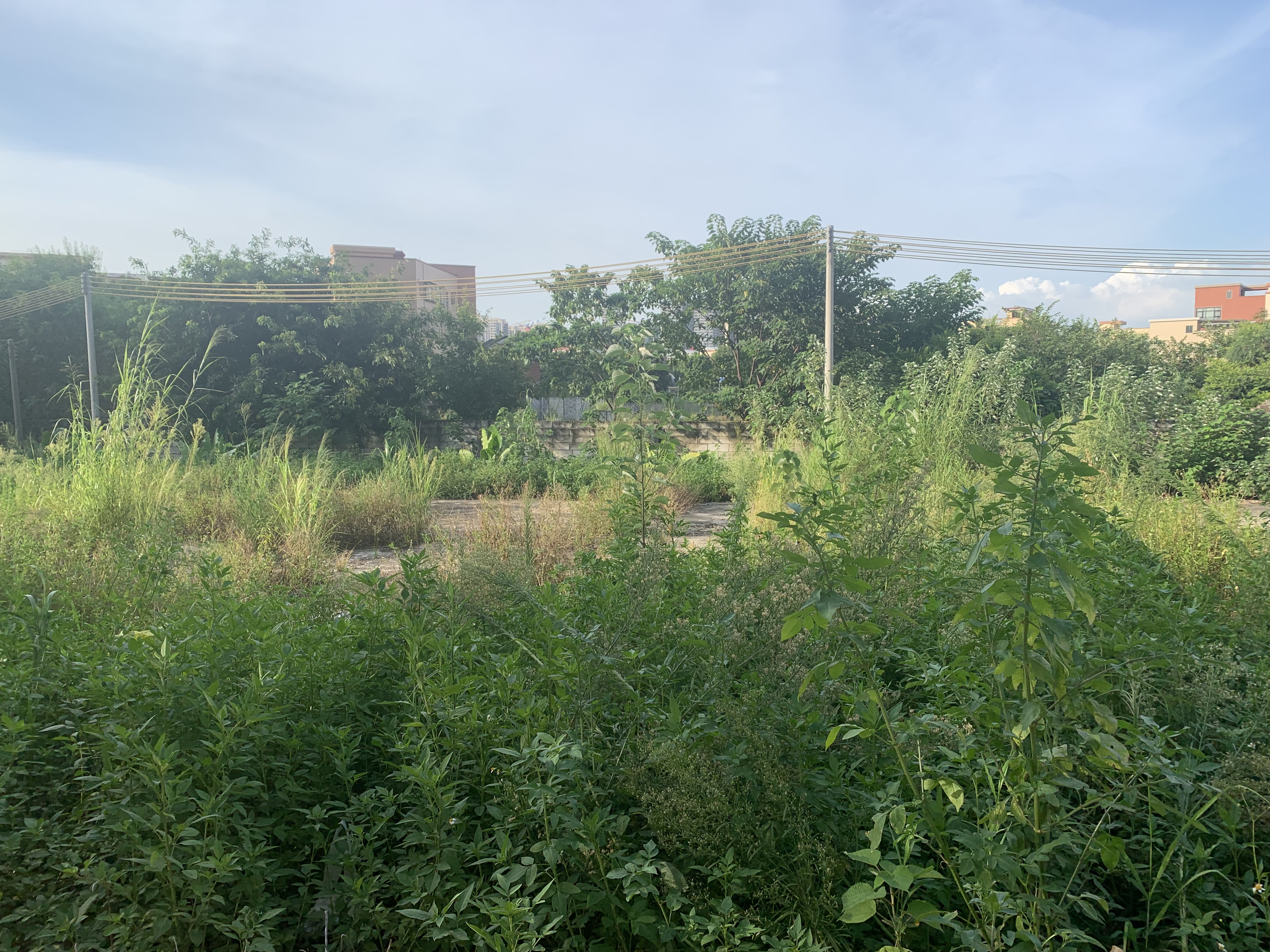 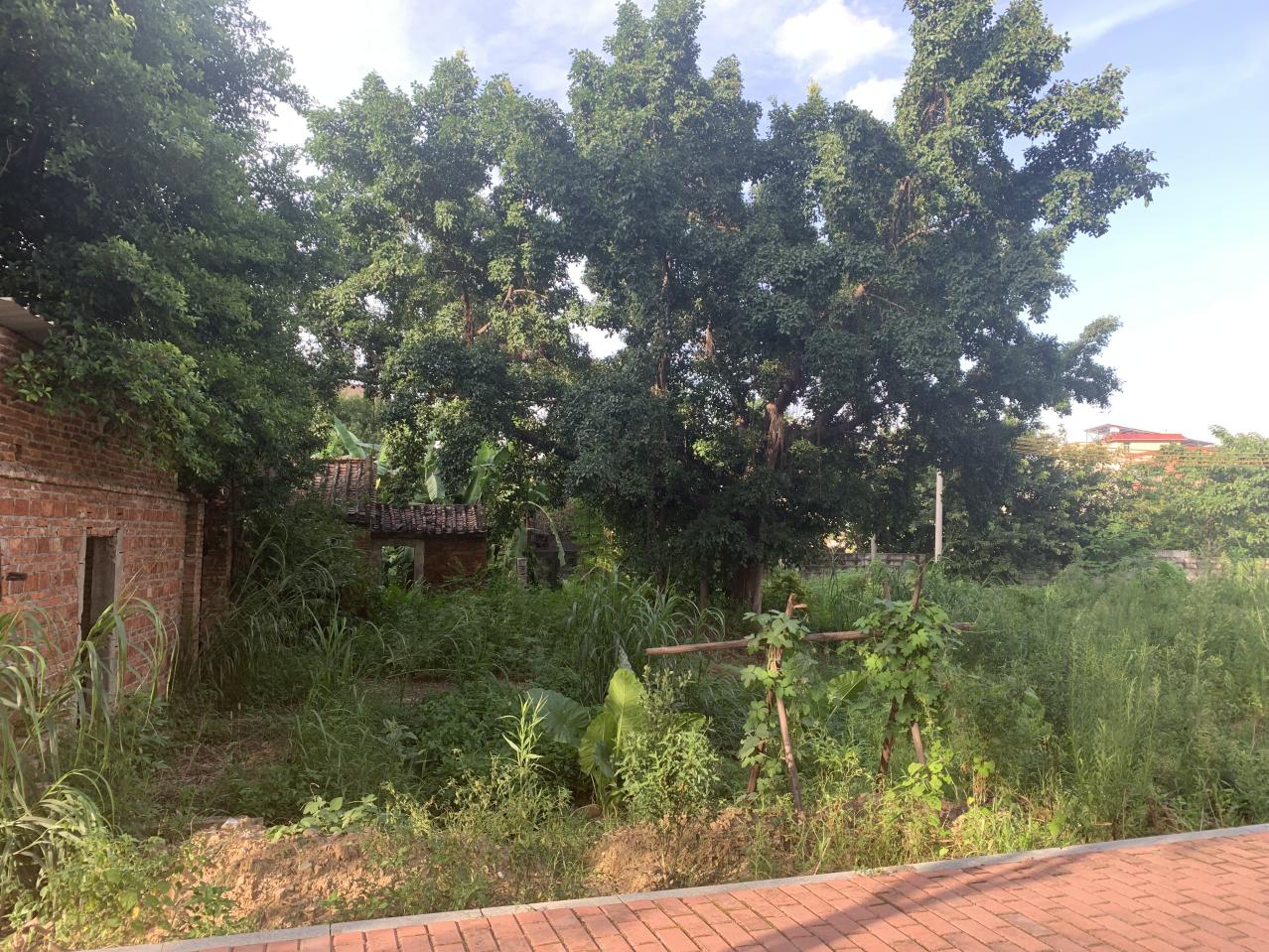 